FOV SEPTEMBER 2016 BULLETINHEARING IS VITAL FOR THE DEVELOPMENT OF LANGUAGE AND A GOOD SCHOOL OF PERFORMANCE.It is important to make sure that in the first years of life and school, children hear well and there are no situations of undetected hearing loss, or temporary situations such as earwax or objects in the ear canal, which prevents the child from hearing well. To ensure the auditory health of our children, this month together with the Ministry of Social Development we visited the schools:C.E.B.G. SANTA MARIA DE LOS ANGELESSeptember 2, 2016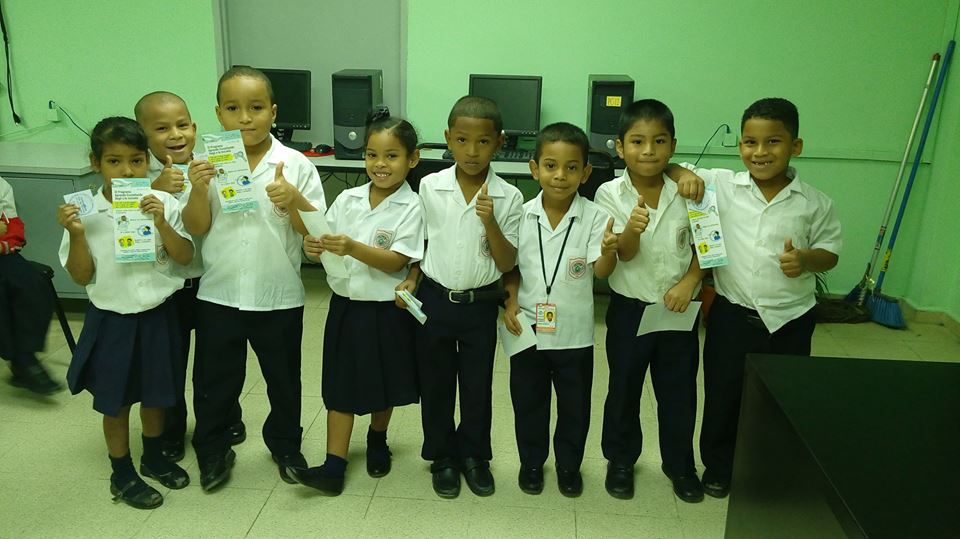 RICARDO J. ALFARO ELEMENTARY SCHOOL and C. E.B.G. JARDIN NUEVO BELEN September 22, 2016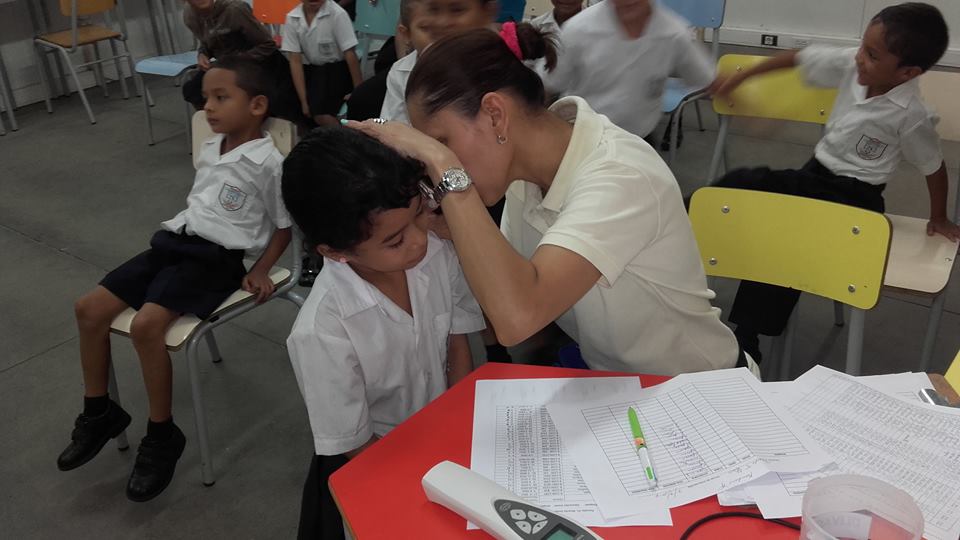 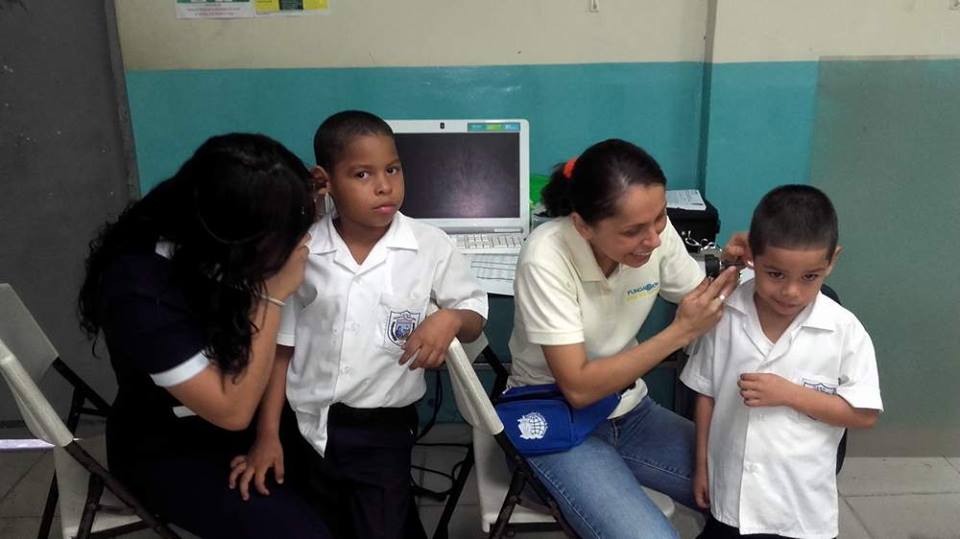 C.E.B.G. LA SIESTAOctober 11, 2016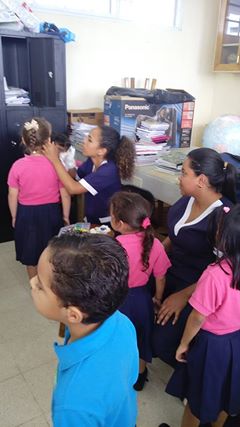 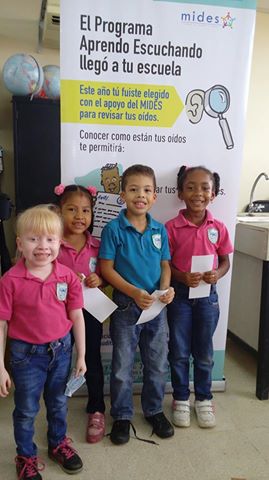 C.E.B.G. REINO DE LOS PAISES BAJOS and C.E.B.G. REPUBLICA DE EL SALVADOROctober 23, 2016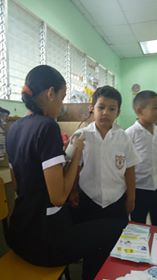 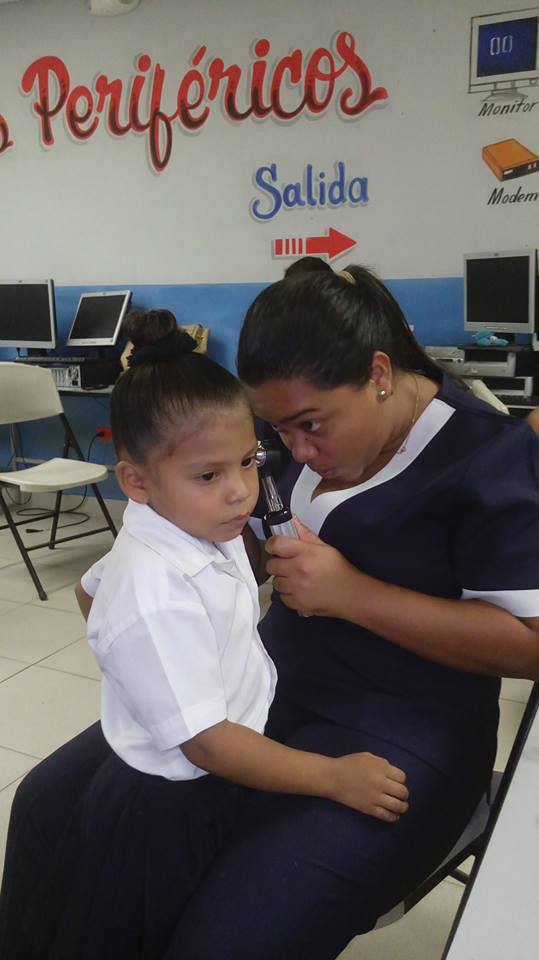 C.E.B.G. GRAN BRETAÑANovember 20, 2016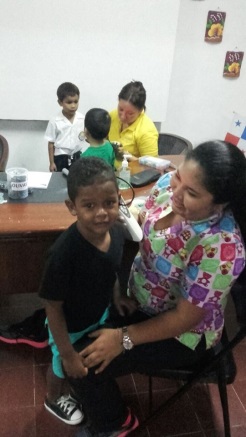 C.E.B.G. CIRILO MARTINEZNovember 21, 2016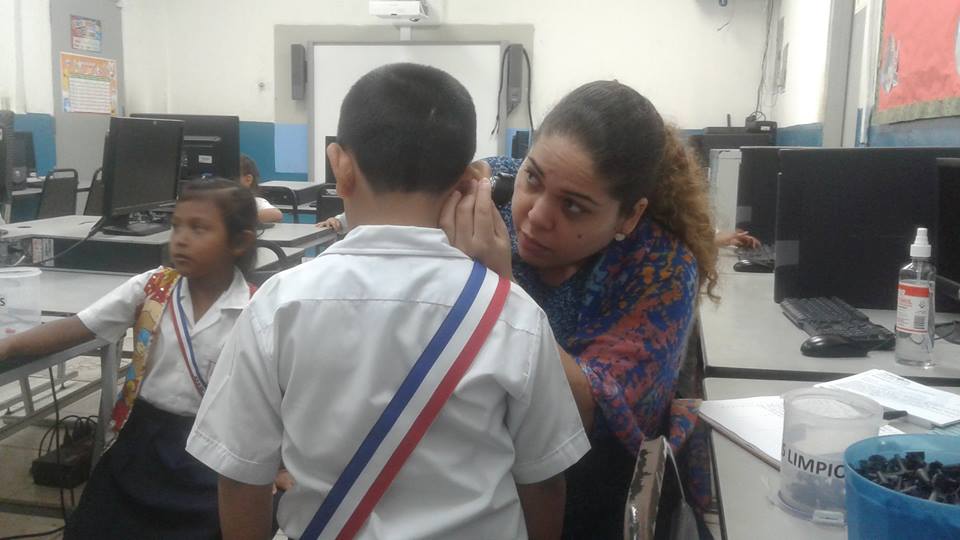 Additional we perform hearing tests in:LAS CLARAS CENTER FROM VOCES VITALESSeptember 12, 2016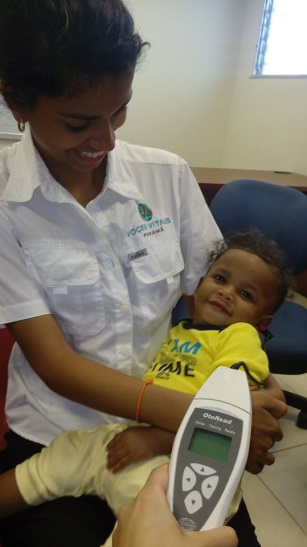 
JUVENILE LEADERSHIP WORKSHOP OF THE PANAMA ROTARY CLUBSeptember 13, 2016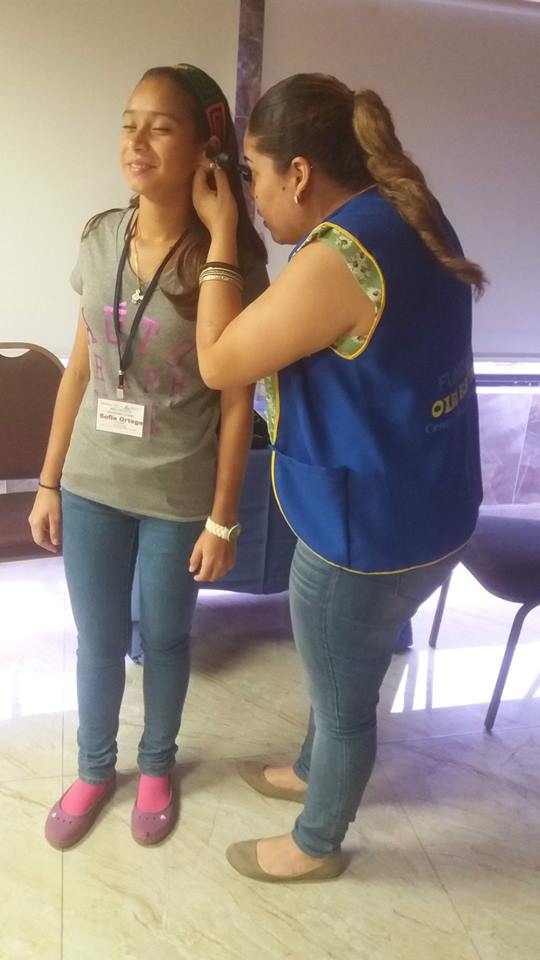 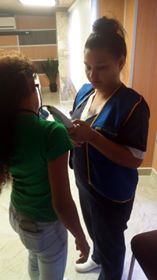 Hearing exams at the health fair of the Wyndham Panama Albrook Mall Hotel.October 10, 2016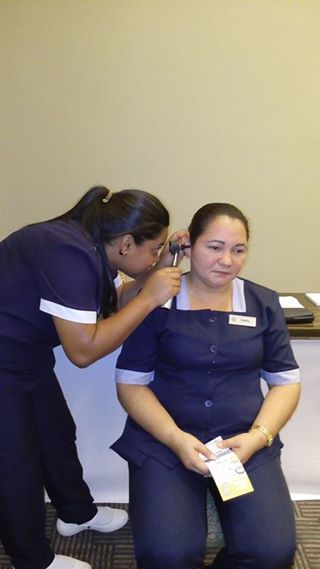 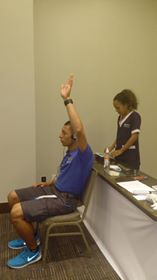 CEFACEI El Chorrillito - El Tecal at ArraijánNovember 20, 2016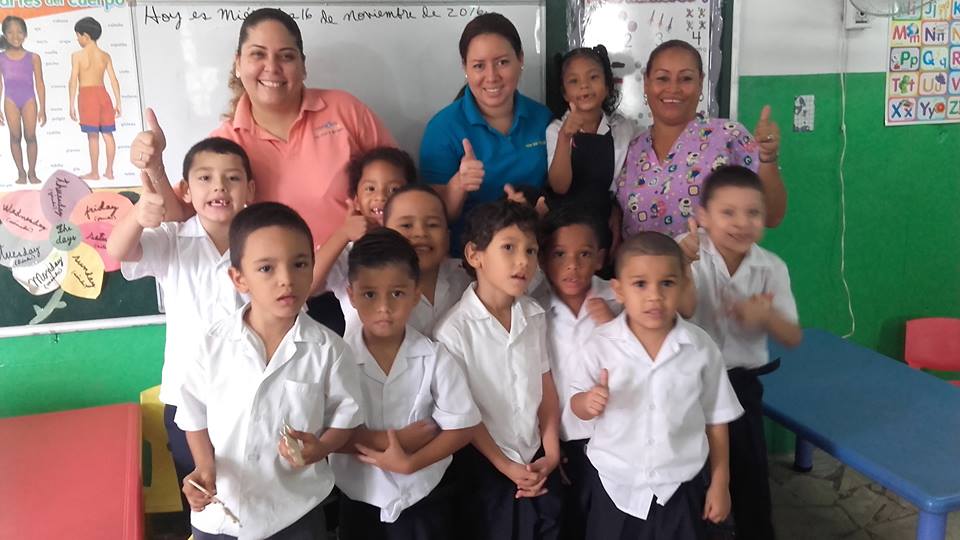 PARTICIPATION IN FAIRSEducate the population about hearing, hearing care and the time in which they should perform the auditory exams.September 7, 2016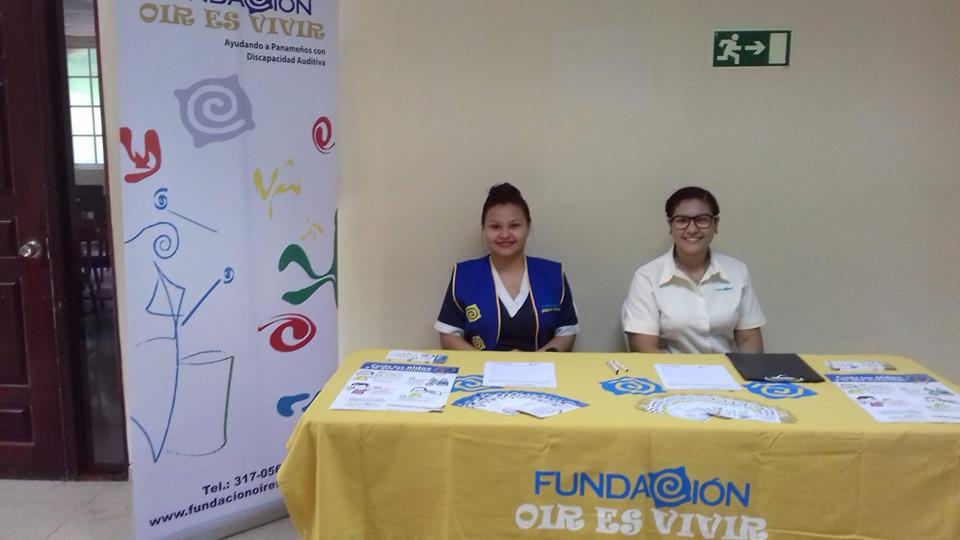 PROVIDING EDUCATION ON HEARING HEALTHStudents of UDELAS of third year of the career of Speech Therapy, observe the materials and instruments to make molds of hearing aids as part of teaching in FOV. Thanks to our team of certified speech therapists who give new students the opportunity to learn new skills.September 22, 2016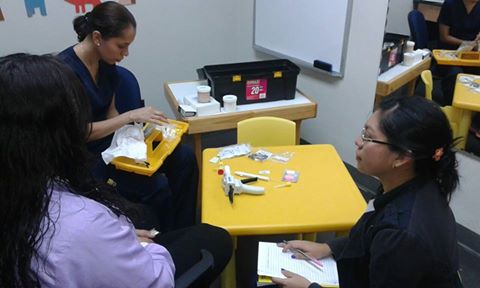 Session of parents and teachers at Caja de Ahorros, completely free.October 18, 2016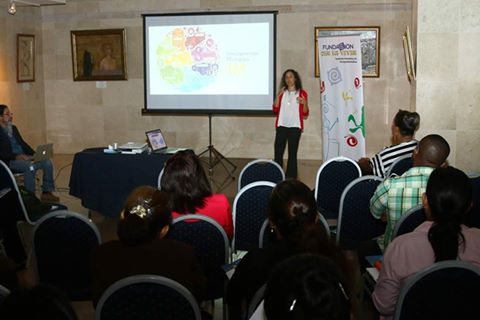 Your donations allow us to continue to carry hearing health!We received the donation from ABC'N ME Preschool who for the second consecutive year support the work of our Foundation through this donation. September 30, 2016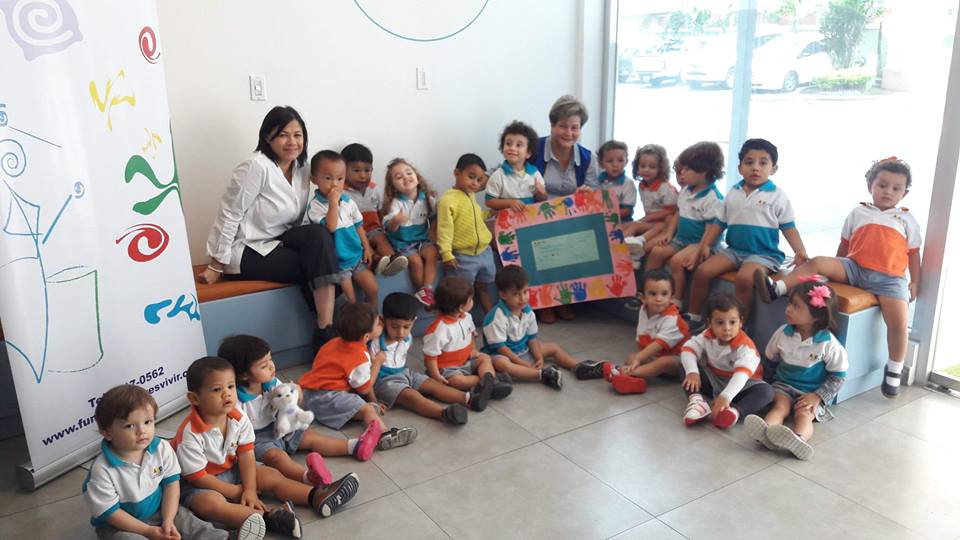 We bring auditory health to rural communities!Gira a la Pintada, CocléNovember 12, 2016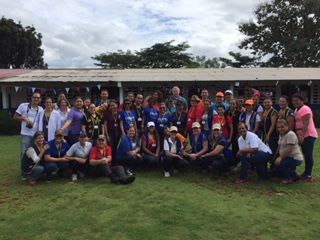 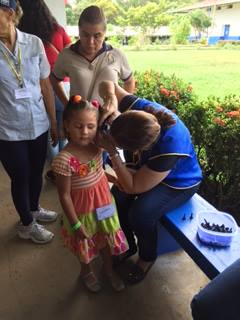 Participation in the radio program of Keyra de Gracia "Conóceme sin Límites" from SER TV, where we had the opportunity to share with the listeners the work we do in Fundación and to make our services available again.  December 6, 2016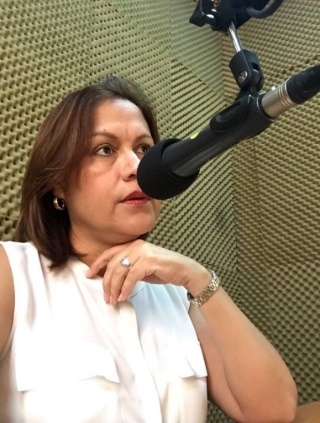 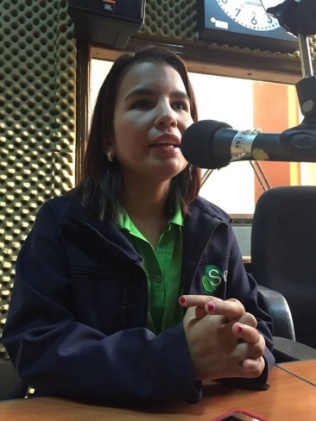 